MEDIA INFO17. března 2017LEXUS ZVÍTĚZIL POSEDMNÁCTÉ V AMERICKÉ STUDII J. D. POWER A MÁ OPĚT NEJSPOKOJENĚJŠÍ ZÁKAZNÍKYZnačka Lexus zvítězila v segmentu luxusních vozů v americké studii J. D. Power 2017, která se zabývá spokojeností zákazníků. Japonský výrobce vyhrál toto hodnocení již posedmnácté. Letos získal 874 bodů z 1000 možných. Lexus tak byl se svým skóre o 15 bodů nad průměrem segmentu prémiových automobilů a navíc získal nejlepší hodnocení napříč všemi kategoriemi.Studie J. D. Power se zaměřuje na spokojenost zákazníků, kteří vlastní 1 až 5 let starý vůz, s obsluhou a službami autorizovaného prodejce či servisu. Hodnocení pro stávající rok probíhala od října do prosince 2016. Značce Lexus se ve studii dlouhodobě daří. Vítězství zaznamenala v letech 1991-1995, 1997-2001, 2006 a 2009-2013.Více informací:Jitka Kořánová PR Manager Toyota Central Europe – Czech s.r.o.Bavorská 2662/1155 00  Praha 5Czech RepublicPhone: +420 222 992 209Mobile: +420 731 626 250jitka.koranova@toyota-ce.com 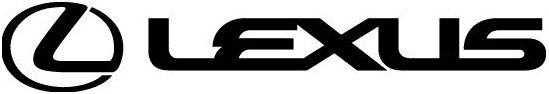 